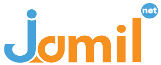 دعوة للمشاركة في برنامج تكويني للإدماج في الحياة المهنيةفي مجال الإعلام و تكنولوجيا المعلوماتأنت تونسي الجنسية وعمرك أقل من 35 عامًا ولديك اهتمام بكل ما يتعلق بالإعلام او  بالإنتاج السمعي البصري أو العالم الرقمي  وشبكات التواصل الاجتماعية أو تكنولوجيا المعلومات. و تريد الحصول على توجيهات حول كيفية تطوير مسارك المهني في هذا القطاع , أو أنهيت دراستك الأكاديمية في الإعلام أو تكنلوجيا المعلومات وتريد التمتع/الحصول على تربص مهني لإدماجك في  سوق الشغل.شارك واستفد من الدعم الذي يقدمه مشروع جميل نات في الإدماج المهني و الذي يشرف عليه مدربو  التشغيل.أهداف مسار الإدماج المهني: سيعمل مدربو التشغيل معكم على:كتابة السيرة الذاتية وخطابات التعريفتطوير مهاراتك الإدارية والقيادية لتسهيل اندماجك في سوق الشغلتحسين إدارتك للوقت والأولويات والنزاعات في مكان العمل ومهاراتك في تسيير الاجتماعات.  سيرافقك المدربون أيضا في تحديد فرص التربصات او رصد الشركات الراغبة في ادماجك و توظيفك.معايير الاختيار:• أن يتراوح عمرك بين 18 و35 عاما • أن تكون حاصلا على الجنسية التونسية• أن تكون من القاطنين بأحد من الولايات الستة التي يستهدفها المشروع (تونس وباجة وقفصة وقابس والقصرين وقبلي)• لم يسبق لك الاستفادة من برنامج دعم مشابه.                    • متحصل على شهادة علمية معترف بها في مجال الإعلام أو الاتصال أو أن تكون طالبًا   جامعيًا في مجالات الإعلام و الاتصال.         •لديك خبرة رسمية أو غير رسمية في قطاع الإعلام (على سبيل المثال، دراسات في القطاع أو خبرة مهنية، أو أن تكون عضوًا أو كنت عضوًا في جمعية تقوم بأنشطة في هذا القطاع. •يجب على جميع الأشخاص الذين تم اختيارهم للمشاركة في دورة الاندماج المهني أن يكونوا مسجلين في مكاتب التشغيل إذا لم يكن كذلك، يرجى بدء عملية التسجيل.يمكن تقديم الطلبات باللغة العربية أو الفرنسيةلمعرفة المزيد حول مهن الإعلام والاتصال، يمكنك الاطلاع على دليل المهن الذي انجزتهالوكالة الوطنية للتشغيل و العمل المستقل عبر هذا الرابط.  https://rtmc.emploi.nat.tn/dm/index.php/rtmcdp/listedp/E.ملاحظة:هذا الدليل لا يشمل كل المهن بالضرورة ويمكن اختيار مشاريع مهنية اخرى في هذا القطاع كجزء من هذا العرض. اختيار المترشحين:كما أن الاختيار سيكون على ثلاثة مراحل:    - اختيار على مستوى الملفات المقدمة- اختيار عبر المقابلة المباشرة- مقابلة مع المختصين في نهاية التكوين* ستعطى الأولوية في معالجة و اختيار الملفات للنساء والشباب في وضعيات هشةهل تريد التقديم؟تقدم بطلبك من خلال تعمير هذه الاستمارة  من خلال هذا الرابط قبل 10 ديسمبر 2022 (بتوقيت جرينتش)https://forms.gle/b78ezCxqnXe3vGYs7ينفذ مشروع جميل نات من قبل الشريكين: الجمعية التونسية للإعلام البديل وجمعية ايريم بفرنسا بدعم من منظمة دروسوس	